Name: _________________________Date: _____________Math Homework #18Please use these math related questions to support your child at home with first grade math concepts being addressed. If they complete and return their homework on Fridays, they will receive 2 Wizard Wows. This is NOT a graded assignment. Review 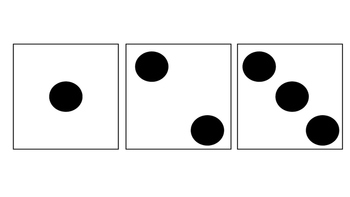 How many dots do you see in all? ______ What addition strategy could you use to help you? _______________________________Current  Bridging to Ten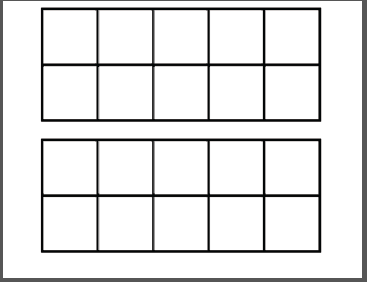 ______ + ______ = ______OR______ + ______ = ______Fluency Practice: Make a Ten Addition8 + 2  = ___4 + 6 = ___3 + 7 = ___7 + 3 = ___5 + 5 = ___1 + 9 = ___0 + 10 = ___Fluency Practice: Make a Ten Subtraction10 - 2  = ___10 - 4 = ___10 – 3 = ___10– 5 = ___10 - 7 = ___10 - 1 = ___10 - 6  = ___